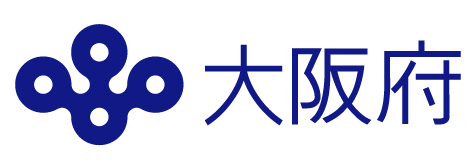 　　　福祉部　高齢介護室  　　　　　　　　　　　　    　　〒540-8570　大阪市中央区大手前2丁目TEL 06-6941-0351（代） / FAX 06-6941-0513